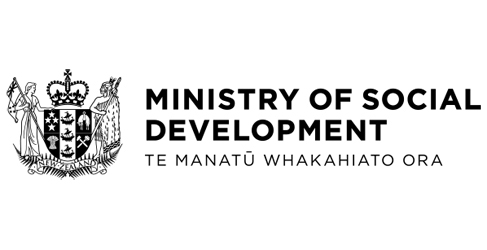 Registration of Expression of interest CHILDREN’S COMMISSIONER APPOINTMENTImportant Note: A hard-copy version of this application form must be returned with a copy of your curriculum vitae (CV) when you apply. Please read and complete all sections of this form before you sign and date it.SECTION ONESECTION ONESECTION ONESECTION ONESECTION ONESECTION ONEpersonal detailspersonal detailsHow can we contact you?How can we contact you?How can we contact you?How can we contact you?Title: (Ms, Miss, Mrs, Mr, etc)Title: (Ms, Miss, Mrs, Mr, etc)Last Name:Last Name:First Name(s):First Name(s):Postal Address:Postal Address:Residential Address:Residential Address:Email Address: Email Address: Phone:HomePhone:Work Phone:SECTION TWOSECTION TWOSECTION TWOSECTION TWOSECTION TWOPre-Appointment checksPre-Appointment checksPre-Appointment checksPre-Appointment checksPre-Appointment checksright to right to Please tick relevant boxes.Please tick relevant boxes.Please tick relevant boxes.Are you a NZ Citizen?Yes   No Yes   No Permanent Resident of NZ? Yes   No To be legally entitled to work in  you should be a  (NZ) citizen, have Permanent Resident status, or have a current work permit.To be legally entitled to work in  you should be a  (NZ) citizen, have Permanent Resident status, or have a current work permit.To be legally entitled to work in  you should be a  (NZ) citizen, have Permanent Resident status, or have a current work permit.To be legally entitled to work in  you should be a  (NZ) citizen, have Permanent Resident status, or have a current work permit.To be legally entitled to work in  you should be a  (NZ) citizen, have Permanent Resident status, or have a current work permit.PREVIOUS/CURRENT GOVERNMENT APPOINTMENTSPlease provide details of any current or previous government appointments including years of each position.CONFLICTS OF INTEREST This includes, but is not limited to: any other forms of employment, any directorships, board memberships, trusteeships, interests in business enterprises or professional practices, share ownership, beneficial or other interests in trusts, professional or personal relationships with the crown body concerned, personal associations or relationships with other groups or organisations, family relationships.  The Commissioner must not, without the prior approval of the responsible Minister, hold any office of trust or profit or engage in any occupation for reward outside his or her responsibilities as a member of the corporation sole.This includes, but is not limited to: any other forms of employment, any directorships, board memberships, trusteeships, interests in business enterprises or professional practices, share ownership, beneficial or other interests in trusts, professional or personal relationships with the crown body concerned, personal associations or relationships with other groups or organisations, family relationships.  The Commissioner must not, without the prior approval of the responsible Minister, hold any office of trust or profit or engage in any occupation for reward outside his or her responsibilities as a member of the corporation sole.This includes, but is not limited to: any other forms of employment, any directorships, board memberships, trusteeships, interests in business enterprises or professional practices, share ownership, beneficial or other interests in trusts, professional or personal relationships with the crown body concerned, personal associations or relationships with other groups or organisations, family relationships.  The Commissioner must not, without the prior approval of the responsible Minister, hold any office of trust or profit or engage in any occupation for reward outside his or her responsibilities as a member of the corporation sole.Please tick the correct option below and provide details where required.Please tick the correct option below and provide details where required.Do you have any current or previous financial, professional or personal interests which might create a conflict if you were to be appointed to the role of Children’s Commissioner? Do you have any current or previous financial, professional or personal interests which might create a conflict if you were to be appointed to the role of Children’s Commissioner? YesNoIf yes, please set out relevant details below:If yes, please set out relevant details below:If yes, please set out relevant details below:If yes, please set out relevant details below:ISSUES OF PROBITY This covers whether there is anything in your personal history that may compromise the integrity of the Office of the Children’s Commissioner or otherwise make your appointment inappropriate.  This would include, but is not limited to:This covers whether there is anything in your personal history that may compromise the integrity of the Office of the Children’s Commissioner or otherwise make your appointment inappropriate.  This would include, but is not limited to:This covers whether there is anything in your personal history that may compromise the integrity of the Office of the Children’s Commissioner or otherwise make your appointment inappropriate.  This would include, but is not limited to:any previous civil judgments or criminal convictionsany current or pending court actionsany current or pending allegations, proven or otherwise, which could undermine your effectiveness as a Board memberhaving been or currently being an undischarged bankrupthaving been or currently being prohibited from being a director or promoter of, or being concerned or taking part in the management of, a company under section 382, 383 or 385 of the Companies Act 1993having been or currently being subject to a property order made under section 10, 11, 12, 30 or 31 of the Protection of Personal Property Rights Act 1988, or whose property is managed by a trustee corporation under section 32 of the Act.any previous civil judgments or criminal convictionsany current or pending court actionsany current or pending allegations, proven or otherwise, which could undermine your effectiveness as a Board memberhaving been or currently being an undischarged bankrupthaving been or currently being prohibited from being a director or promoter of, or being concerned or taking part in the management of, a company under section 382, 383 or 385 of the Companies Act 1993having been or currently being subject to a property order made under section 10, 11, 12, 30 or 31 of the Protection of Personal Property Rights Act 1988, or whose property is managed by a trustee corporation under section 32 of the Act.any previous civil judgments or criminal convictionsany current or pending court actionsany current or pending allegations, proven or otherwise, which could undermine your effectiveness as a Board memberhaving been or currently being an undischarged bankrupthaving been or currently being prohibited from being a director or promoter of, or being concerned or taking part in the management of, a company under section 382, 383 or 385 of the Companies Act 1993having been or currently being subject to a property order made under section 10, 11, 12, 30 or 31 of the Protection of Personal Property Rights Act 1988, or whose property is managed by a trustee corporation under section 32 of the Act.any previous civil judgments or criminal convictionsany current or pending court actionsany current or pending allegations, proven or otherwise, which could undermine your effectiveness as a Board memberhaving been or currently being an undischarged bankrupthaving been or currently being prohibited from being a director or promoter of, or being concerned or taking part in the management of, a company under section 382, 383 or 385 of the Companies Act 1993having been or currently being subject to a property order made under section 10, 11, 12, 30 or 31 of the Protection of Personal Property Rights Act 1988, or whose property is managed by a trustee corporation under section 32 of the Act.Please tick the correct option below, and provide details where required.Please tick the correct option below, and provide details where required.Please tick the correct option below, and provide details where required.Please tick the correct option below, and provide details where required.Do you have any issues of probity that might compromise the integrity of the Office for the Children’s Commissioner, or otherwise make your appointment inappropriate? If yes, please set out relevant details below:Do you have any issues of probity that might compromise the integrity of the Office for the Children’s Commissioner, or otherwise make your appointment inappropriate? If yes, please set out relevant details below:Yes No criminal convictionsThis information is verified only if you are short-listed for appointment.This information is verified only if you are short-listed for appointment.This information is verified only if you are short-listed for appointment.Have you ever been convicted of any criminal offences that are not concealed under the Criminal Records (Clean Slate) Act 2004?Have you ever been convicted of any criminal offences that are not concealed under the Criminal Records (Clean Slate) Act 2004?Yes No Do you have any criminal charges pending or under investigation?Do you have any criminal charges pending or under investigation?Yes No If you said yes to either of the above questions please give all relevant details for each conviction not concealed by the Criminal Records (Clean Slate) Act, or any charges pending.If you said yes to either of the above questions please give all relevant details for each conviction not concealed by the Criminal Records (Clean Slate) Act, or any charges pending.If you said yes to either of the above questions please give all relevant details for each conviction not concealed by the Criminal Records (Clean Slate) Act, or any charges pending.If you said yes to either of the above questions please give all relevant details for each conviction not concealed by the Criminal Records (Clean Slate) Act, or any charges pending.OTHER RELEVANT ITEMSPlease advise of any additional matters which might be relevant should you be appointed as the Children’s Commissioner. RefereesRefereesWho can we contact on a confidential basis to ask about you? Who can we contact on a confidential basis to ask about you? Who can we contact on a confidential basis to ask about you? NameNamePostal address and email Contact phone / mobile123return informationIn the event your application is unsuccessful please indicate whether you want your information returned to you or destroyed.In the event your application is unsuccessful please indicate whether you want your information returned to you or destroyed.Please return Yes  Provide address:Please destroyYes  SECTION ThreeSECTION ThreeSECTION ThreeSECTION ThreeSECTION ThreeAuthority & DeclarationAuthority & DeclarationWe need your authority to process your application.We need your authority to process your application.We need your authority to process your application.I authorise the Ministry of Social Development to access any records in my name/s held by any agency that the Ministry deems relevant.  For example, government agencies or non-government organisations.I authorise the Ministry of Social Development to disclose such personal information to the Minister for Social Development and Employment as is necessary for the purposes above, and authorise the people and agencies contacted who hold the requested information about me to disclose that information to the Ministry of Social Development.I authorise the Ministry of Social Development to collect personal information about me from my referees (if I am short-listed) to assess my suitability for appointment as the Children’s Commissioner, and I authorise the Ministry of Social Development to disclose the necessary information to my referees for this purpose.  I also authorise the referees I have named to disclose all relevant information to the Ministry of Social Development for the same purpose. I acknowledge that information collected from me may be used for the selection process and where any review of appointment is sought.I authorise the Ministry of Social Development to access any records in my name/s held by any agency that the Ministry deems relevant.  For example, government agencies or non-government organisations.I authorise the Ministry of Social Development to disclose such personal information to the Minister for Social Development and Employment as is necessary for the purposes above, and authorise the people and agencies contacted who hold the requested information about me to disclose that information to the Ministry of Social Development.I authorise the Ministry of Social Development to collect personal information about me from my referees (if I am short-listed) to assess my suitability for appointment as the Children’s Commissioner, and I authorise the Ministry of Social Development to disclose the necessary information to my referees for this purpose.  I also authorise the referees I have named to disclose all relevant information to the Ministry of Social Development for the same purpose. I acknowledge that information collected from me may be used for the selection process and where any review of appointment is sought.I authorise the Ministry of Social Development to access any records in my name/s held by any agency that the Ministry deems relevant.  For example, government agencies or non-government organisations.I authorise the Ministry of Social Development to disclose such personal information to the Minister for Social Development and Employment as is necessary for the purposes above, and authorise the people and agencies contacted who hold the requested information about me to disclose that information to the Ministry of Social Development.I authorise the Ministry of Social Development to collect personal information about me from my referees (if I am short-listed) to assess my suitability for appointment as the Children’s Commissioner, and I authorise the Ministry of Social Development to disclose the necessary information to my referees for this purpose.  I also authorise the referees I have named to disclose all relevant information to the Ministry of Social Development for the same purpose. I acknowledge that information collected from me may be used for the selection process and where any review of appointment is sought.I authorise the Ministry of Social Development to access any records in my name/s held by any agency that the Ministry deems relevant.  For example, government agencies or non-government organisations.I authorise the Ministry of Social Development to disclose such personal information to the Minister for Social Development and Employment as is necessary for the purposes above, and authorise the people and agencies contacted who hold the requested information about me to disclose that information to the Ministry of Social Development.I authorise the Ministry of Social Development to collect personal information about me from my referees (if I am short-listed) to assess my suitability for appointment as the Children’s Commissioner, and I authorise the Ministry of Social Development to disclose the necessary information to my referees for this purpose.  I also authorise the referees I have named to disclose all relevant information to the Ministry of Social Development for the same purpose. I acknowledge that information collected from me may be used for the selection process and where any review of appointment is sought.I authorise the Ministry of Social Development to access any records in my name/s held by any agency that the Ministry deems relevant.  For example, government agencies or non-government organisations.I authorise the Ministry of Social Development to disclose such personal information to the Minister for Social Development and Employment as is necessary for the purposes above, and authorise the people and agencies contacted who hold the requested information about me to disclose that information to the Ministry of Social Development.I authorise the Ministry of Social Development to collect personal information about me from my referees (if I am short-listed) to assess my suitability for appointment as the Children’s Commissioner, and I authorise the Ministry of Social Development to disclose the necessary information to my referees for this purpose.  I also authorise the referees I have named to disclose all relevant information to the Ministry of Social Development for the same purpose. I acknowledge that information collected from me may be used for the selection process and where any review of appointment is sought.Signature:Date: